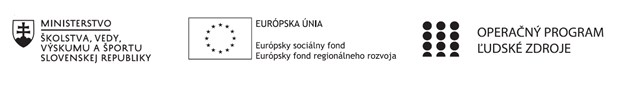 Správa o činnosti pedagogického klubu Príloha:Prezenčná listina zo stretnutia pedagogického klubuPrioritná osVzdelávanieŠpecifický cieľ1.1.1 Zvýšiť inkluzívnosť a rovnaký prístup ku kvalitnému vzdelávaniu a zlepšiť výsledky a kompetencie detí a žiakovPrijímateľGymnáziumNázov projektuGymza číta, počíta a bádaKód projektu  ITMS2014+312011U517Názov pedagogického klubu GymzaMatDátum stretnutia  pedagogického klubu21.10.2019Miesto stretnutia  pedagogického klubuGymnázium, Hlinská 29, ŽilinaMeno koordinátora pedagogického klubuPaedDr. Antónia BartošováOdkaz na webové sídlo zverejnenej správyManažérske zhrnutie:Stanovenie pravidiel analýzy výsledkov vstupných a výstupných testov z tematických celkov. Formulácia záverov a návrh opatrení na ďalšiu prácu so žiakmi.Kľúčové slová: výstupné testy, kritéria hodnoteniaHlavné body, témy stretnutia, zhrnutie priebehu stretnutia:Učiteľ na základe určených kritérií vyhodnotí vstupné testy pre 1.ročník tematický celok Rovnice a nerovnice, Funkciepre 2.ročník tematický celok Pravdepodobnosťpre 3. ročník tematický celok Objemy a povrchy teliesPripraví podklady pre analýzu a navrhne vhodné metódy a formy práce na vyučovaní, ktoré zlepšia výsledky žiakov, schopnosť žiakov uplatniť efektívne spôsoby riešenia rôznych úloh. Závery a odporúčania:Členovia klubu po ukončení vybraných tematických celkov zrealizujú výstupné testy. Rozdelenie úloh pre vytvorenie výstupných testov z tematických celkov. Používanie odbornej terminológie žiakmi na vyučovacích hodinách. Vypracoval (meno, priezvisko)Mgr. Tatiana HikováDátum21.10.2019PodpisSchválil (meno, priezvisko)PaedDr. Antónia Bartošová Dátum21.10.2019Podpis